Lingnan UniversityOffice of Global EducationApplication Form for Buddies Scheme, 2nd (Spring) Term, 2018-19**********************************************************Please complete and return this form in person to OGE (AD208/1, 2/F, Wong Administration Building) or by email to exchange@LN.edu.hk on or before 12 October 2018.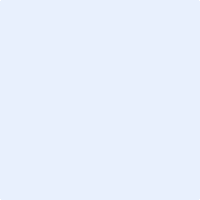 Part A: Personal ParticularsFamily Name	Given Name	Preferred NameStudent ID	Gender	Chinese Name (if applicable)		  Major of Study		                        Date of Birth (DD/MM/YYYY)Year of Study in the Academic Year 2018/19      Expected Year of Graduation Country of OriginMobile Phone							  Lingnan Email Address	 Personal Email AddressCorrespondence AddressHostel Address in 2nd (Spring) Term, 2018-19 (if any)Part B: Supplementary InformationHave you ever joined the Buddies Scheme of OGE? (Please tick the appropriate box and fill-in the details)Yes,  (year/term, e.g. 2nd (Spring) Term 2017-18).No, this is my first application.Have you participated in the Student Exchange Programme of OGE? (Please tick the appropriate box and fill-in the details; * Please delete as appropriate) Yes, (Host Institution), (year/term). No, but I have applied/planned* to join the Student Exchange Programme. No, I am currently not interested in the Student Exchange Programme.Please indicate your language ability:  (Please tick the appropriate box(es))Cantonese   Mandarin   English  Others, please specify:Why do you want to be a Buddy? 

What kind of activities do you organise for the incoming exchange students (e.g. Excursion, Cooking class)?

Do you have any preference on the Nationality of your buddy partner (please note that buddy matchingaccording to your preference is not guaranteed) ?

What are your hobbies (e.g. Photography, Playing Guitar, Dancing)?

Part C: Schedule for Buddies Scheme, 2nd (Spring) Term, 2018-19*Compulsory Sessions for Buddies Scheme, 2nd (Spring) Term, 2018-19Part D: Group Interview SchedulePlease indicate your availability: tick the box(es) that you are available for interview. The interview session and venue will be confirmed via email.Year 	@LN.hkRoom    , Hall  Other than the Student Exchange Programme organised by OGE, please describe your cross-cultural or study abroad experiences if applicable:Date (Please tick the box(es) that you are available)DetailsDuties will be assigned to you according to your availabilities. Please specify, if you are NOT available to join any session(s). 4 January 2019 (Fri)Buddies Briefing Session* 14 January 2019 (Mon)Session 1: 10:00 – 13:30Session 2: 13:00 – 15:30Session 3: 14:00 – 17:30Session 4: 15:00 – 18:30Session 5: 19:00 – 22:00Arrival Pick-up Service for Exchange Students*Please indicate the session(s) that you are NOT available: Reason(s)  15 January 2019 (Tue)Session 1: 10:00 – 13:30Session 2: 13:00 – 15:30Session 3: 14:00 – 17:30Session 4: 15:00 – 18:30Session 5: 19:00 – 22:00Arrival Pick-up Service for Exchange Students*Please indicate the session(s) that you are NOT available: Reason(s)  16 January 2019 (Wed)   12:30 – 17:30Registration Day for Incoming Exchange Students 17 January 2019 (Thu)   09:00 – 17:00Orientation for Incoming Exchange Students* 19 January 2019 (Mon)Orientation for Incoming Exchange Students – Contingency 26 January 2019 (Sat)Cultural Excursion 28 January 2019 (Mon)Chinese New Year Celebration 2 February 2019 (Sat)Cultural Excursion 25 February 2019 (Mon)Hotpot Dinner 15 April 2019 (Mon)Farewell Reception 13 Nov 2018 (Tue) 10:15-10:45 14 Nov 2018 (Wed) 14:30 -15:00 13 Nov 2018 (Tue) 11:00 -11:30 14 Nov 2018 (Wed) 15:15 -15:45 13 Nov 2018 (Tue) 11:45 -12:15 14 Nov 2018 (Wed) 16:00 -16:30